ESSP Members present:Mark Andrews	East Sussex Fire and Rescue ServiceCllr. Bill Bentley 	East Sussex County CouncilCarole Dixon	SpeakUp RepresentativeJeremy Leggett			Action in Rural SussexSteve Manwaring (Chair)			SpeakUp Representative Cllr. Carl Maynard 	Rother District Council David Padwick			Sussex Police Ashley Scarff 	High Weald, Lewes & Havens CCG Keith Stevens			Sussex Associations of Local Councils Mark Streater 			Police and Crime Commissioner OfficeAlso in attendance (official observers): Rupert Clubb							East Sussex County CouncilClaire Cordell (speaker) 			Little Gate FarmSarah Feather						East Sussex County CouncilJo Harper	Eastbourne Borough & Lewes District CouncilsJane Hartnell 	Hastings Borough Council Beth McGhee						East Sussex County CouncilTrevor Scott (speaker)					Wealden District Council Vicky Smith (speaker) 			East Sussex Better TogetherApologies for absence:Cllr. Kim Forward 	Hastings Borough Council  Cllr. Keith Glazier (Vice-Chair)			East Sussex County Council Nazeya Hussain	Eastbourne Borough & Lewes District CouncilsDebbie Piggot	Kent, Surrey and Sussex Community Rehabilitation Company (Seetec)Cllr. Elayne Merry			Lewes District Council Andrea Saunders 			National Probation Service Becky Shaw			East Sussex County CouncilMichael Turner			Environment Agency Dawn Whittaker 						East Sussex Fire & Rescue Service	Introduction – Trevor Scott, Wealden District CouncilSteve invited Trevor Scott, Director of Governance and Corporate Services at Wealden District Council (WDC), to give an introductory presentation on the draft new Wealden Local Plan. Trevor outlined the stages of the Plan’s production, spoke about the challenges Wealden had faced in the Plan’s development (including environmental constraints posed by Ashdown Forest and other protected environments in the district, public concerns and legal requirements), the level of identified housing need in Wealden, future challenges, and next steps. Following the presentation, the sensitivity of traffic modelling around Ashdown Forest to technological and behavioural changes was discussed. Welcome, Apologies and Urgent items of businessSteve Manwaring welcomed ESSP members, delegates, observers, guests and speakers to the meeting and apologies were given. Steve thanked all Members that replied to Cllr. Keith Glazier’s, ESCC and Vice-Chair, email endorsing Steve as Chair and confirmed that he would remain Chair of the Partnership for another two years. There were no urgent items of business.3) Notes of the meeting held on 25 April 2017 and Matters Arising The minutes, were agreed as an accurate record and an update on actions from the meeting was received. 4) Little Gate Farm – Claire Cordell, Little Gate Farm Steve introduced Claire Cordell, Little Gate Farm, to deliver a presentation on the farm’s work to support people with learning disabilities into employment. Claire outlined that the project was set up three years ago to help young people to find paid employment rather than face a lifetime of attendance at day centres. Some progress has been made in recent years to increase the number of adults with learning disabilities in employment: the Government has committed to reducing the employment gap for adults with learning disabilities by 50% and the neighbouring Local Authority areas of Kent and Brighton & Hove have successful schemes in place. Little Gate Farm has built on these successes to provide an innovative rural skills and training centre for adults with learning disabilities and autism. In the presentation Claire discussed the challenges people with learning disabilities face, how they address the challenges, how their training has developed, what supported employment achieves and how it benefits businesses, the wider community and the learning disabled community. Claire has plans to develop a forum for organisations providing supported employment in East Sussex to develop a more joined up approach in the county, and is encouraging East Sussex organisations to incorporate plans to assist adults with learning disabilities into employment in their strategic plans to maintain momentum.Following the presentation, a discussion took place in which it was noted that organisations are increasingly recognising that adults with learning disabilities can bring unique skills but many organisations are not aware of the support available to them to provide employment opportunities. It was also noted that although volunteering opportunities can form part of a journey into paid employment, volunteering is not a substitute for paid employment, and the project is not funded to support young adults in volunteering positions. ACTIONS: All to contact Claire Cordell (littlegatecarefarm@gmail.com) regarding: details of any suitable candidates or employers, particularly local care homes, to take part in the scheme; andassistance for their organisation supporting adults with learning disabilities into employment. Claire Cordell to provide an update on the project at a future ESSP meeting in 2018.  5) Post- Election Discussion – AllSteve introduced the handout, circulated at the start of the meeting, on the announcements in the Queen’s Speech expected to impact ESCC and asked partners to provide an update on the anticipated impact of Queen’s Speech announcements on their organisations. Rupert Clubb, ESCC, provided further detail on the key points of the Queen’s Speech for ESCC, including: Government’s plans to consult on proposals to address the funding crisis affecting older people’s social care through an Adult Social Care Green Paper in the autumn; the promised 100% Business Rates Retention for Local Government was not re-introduced in this Parliament creating uncertainty around Local Government funding, as Authorities’ Revenue Support Grant funding will continue to reduce to 2020; the Public Sector Pay Cap could be lifted, particularly following the national decision to introduce a 2% pay-rise for the Fire Service; possible revisions to the PREVENT Strategy as part of the Counter-Terrorism review; andGovernment are still prioritising Housing growth and investment in infrastructure, but not necessarily in the South East which poses challenges for the future productivity of the region. Jeremy Leggett, Action in Rural Sussex (AiRS), highlighted the £60m Community Housing Fund that was allocated to District Councils before Christmas. The Department for Communities and Local Government has committed to this fund for the next four years but will not be distributing it in the same way, so AiRS are developing a community-led Housing Advice Service and Hub to allow communities to bid for funding for their own schemes to meet local housing needs. Steve asked for an update on this to be added to the forward plan.Mark Andrews, East Sussex Fire and Rescue (ESFRS), pointed out that along with growth in housing comes the challenge of meeting response times in emergency situations. Following the fire at Grenfell Tower it is anticipated that the Fire Service will increasingly focus on fire protection. Jane Hartnell, Hastings Borough Council (HBC), highlighted the uncertainty around the future of certain programmes (particularly fuel poverty and climate change programmes) that currently receive funding from the EU; and that HBC is pleased to see the Domestic Violence Bill in the Queen’s Speech because domestic violence is a key concern in Hastings. Mark Streater, Police and Crime Commissioners Office, and Ashley Scarff, High Weald Lewes and Havens Clinical Commissioning Group (HWLH CCG), said that their organisations would both be challenged by a public sector pay increase and Ashley had concerns regarding the impact that Britain’s exit from the EU would have on the NHS workforce. Trevor Scott, WDC, also had concerns that leaving the EU would limit Government’s capacity, effectively creating a two year pause in progressing other work. Rupert Clubb commented on the range of areas that will need to be monitored as Britain exits the EU, including: environmental legislation, the Common Agricultural Policy, skills implications for care, construction, fisheries, and uncertainty in the value of the pound. ACTION: Sarah Feather/Beth McGhee to add an update on the community-led Housing Advice Service and Hub to the forward plan.6a) East Sussex Better Together Update – Vicky Smith, East Sussex Better Together and 6b) Connecting 4 You - Ashley Scarff, High Weald Lewes and Havens Clinical Commissioning Group Steve introduced Vicky Smith, East Sussex Better Together (ESBT), to deliver a presentation on the progress of the ESBT programme which is a partnership between Eastbourne, Hailsham and Seaford Clinical Commissioning Group (EHS CCG), Hastings and Rother Clinical Commissioning Group (HR CCG), ESCC, East Sussex Healthcare NHS Trust and Sussex Partnership NHS Foundation Trust, covering the population living in the EHS CCG and HR CCG areas. Vicky updated the Partnership on progress in the ESBT programme since the last update to the ESSP in December 2016.  The initial ESBT 150 week programme,  set up to galvanise the transformation of health and care services, came to a conclusion in June 2017 and strong progress has been made to redesign care pathways and services that have improved client and patient experience and supported more people.  Much of this transformation is now business as usual and progress has also been made with transitioning to the ESBT Alliance to help the partners act collectively in 2017/18 to deliver further improvements for our local population.  This has included developing the following elements of our shadow accountable care system for 2017/18:a new formal Alliance Agreement and integrated governance structure;a new Strategic Commissioning Board enabling EHS CCG, HR CCG and ESCC to jointly undertake responsibilities for population needs assessment and commissioning health and social care;an integrated pilot Outcomes Framework to work with in 2017/18;an integrated Strategic Investment Plan for 2017/18 and system-wide financial and performance reporting to ensure funds are aligned; andwork taking place to explore what locality planning and leadership could look to root the ESBT Alliance delivery model within the context of the wider community based health and care system that supports people’s wellbeing.Vicky highlighted that ESBT has now arrived at a point where we need to consider what the future structure needs to look like to embed all the changes made.  This entails undertaking an options appraisal exercise of the legal options for the future ESBT delivery vehicle, and this will be recommended to the sovereign organisations of the ESBT Alliance in July 2017.   Steve then introduced Ashley Scarff to provide details of the Connecting 4 You (C4Y) programme covering the HWLH CCG area. Ashley explained the different partners involved in the C4Y programme and covered how the programme will help to:develop a transformation programme to meet the specific needs of the HWLH population;develop and introduce a new ‘community model of care’ for HWLH; anddevelop system leadership to oversee and monitor the whole system of activity and hold the system and each other to account for delivery.Ashley also highlighted the demographic challenges for HWLH CCG. Mark Andrews outlined ESFRS’s support for and role as a partner in the C4Y programme.  A discussion followed in which Mark Streater asked how the victim support service was evolving within the two programmes. Vicky suggested that this could be included as part of the ESBT localities work as it develops to build relationships with the wider network of delivery. Jeremy Leggett asked where the Children’s and Adolescent Mental Health Services fitted into the programmes and Ashley explained that this work was carried out across the three CCGs, ESCC and Sussex Partnership Foundation Trust and that this would not change because of ESBT and C4Y. Steve raised that suitable housing will be key to meeting the programme’s aim to keep people out of care and in their own homes, and asked about funding for housing adaptions. Ashley confirmed that HWLH will work with Borough and District Councils to ensure housing needs are met, and VS acknowledged the strong partnerships that have historically existed with Housing, and the potential for developing this further as the ESBT Alliance matures as a mechanism for collectively aligning and managing resources and services.ACTIONS: 6a - Sarah Feather to include the 150 week ESBT video with the minutes.150 Weeks – East Sussex Better Together’ video6a and 6b - ESBT and C4Y to continue to provide ESSP with updates on the progress of each programme.7) Assembly ThemeSteve reminded the Partnership that the East Sussex Annual Assembly would take place on Tuesday 7 November, 09.30am-12.30pm, and that the main theme that had been put forward is to focus on crime and safety. Steve emphasised the importance of not replicating other work if this theme is pursued and suggested that the focus could be on ‘community confidence’, given changes to public sector services and in light of recent national security developments and the Grenfell Tower fire. All agreed that this was a good way to focus the assembly. Jo Harper outlined that maintaining community confidence was a clear priority for Eastbourne Borough and Lewis District Councils as they merge, and Keith Stevens, Sussex Association of Local Councils, fed back that Parish councils had received lots of queries about fire safety since the fire at Grenfell Tower. ACTIONS: All to contact Sarah Feather/Beth McGhee with ideas for topics, discussions and speakers for the Assembly programme. Steve Manwaring/Sarah Feather/ Beth McGhee to pull together a draft Assembly programme.8) Any Other Business Steve invited Mark Andrews to provide an update on the work of ESFRS since the Grenfell Tower fire. Mark informed the Partnership that very few buildings with outside cladding would be affected in the same way as London high rise buildings and that the full cladding/insulation system and how it was put together had to be considered in safety tests. ESFRS has so far identified 43 buildings with the same outside cladding and will be working with landlords to ensure they meet fire safety requirements. It was unlikely to be necessary to remove cladding from all buildings identified. Mark reassured the Partnership that ESFRS plan to look at all buildings affected by the cladding issue by July 14th 2017 and that ESFRS will continue to work with Local Authorities, housing associations, landlords and others to ensure that high rise accommodation have appropriate fire safety measures in place.Steve thanked Mark for his update and Cllr Maynard, Rother District Council, commented that public sector organisations will need to consider communications (particularly social media) responses to emergency incidents, both during and post-emergency. Rupert Clubb confirmed that East Sussex emergency plans are in place, which outline the roles of all agencies in responding to emergencies. ‘Warning and informing’ media strategies are also in place, and the importance of recording decisions made as emergency responses develop was noted. Keith suggested that emergency planning could form a key strand of the East Sussex Assembly programme. 9) Future Meetings: East Sussex Annual Assembly, Tuesday 7th November 2017, 09.30am-12.30pm, Eastbourne International Lawn Tennis Centre A copy of all the presentations from the meeting can be found on the ESSP website (http://www.essp.org.uk/Meeting-papers-and-reports).    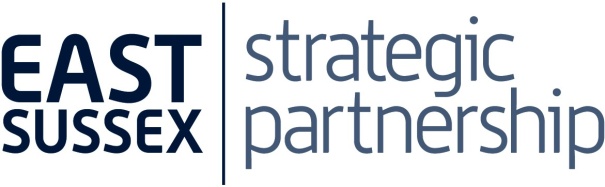 Meeting NotesThursday 6 July 2017  Civic Community Hall, Hailsham IN ATTENDANCENOTES	SUMMARY OF AGREED ACTIONS – 	SUMMARY OF AGREED ACTIONS – ItemAction4All to contact Claire Cordell (littlegatecarefarm@gmail.com) regarding: details of any suitable candidates or employers, particularly local care homes, to take part in the scheme; andassistance for their organisation supporting adults with learning disabilities into employment. 4Claire Cordell to provide an update on the project at a future ESSP meeting in 2018.  5Sarah Feather/Beth McGhee to add an update on the community-led Housing Advice Service and Hub to the forward plan.6aSarah Feather to include the 150 week ESBT video with the minutes. 150 Weeks – East Sussex Better Together’ video6a & 6bESBT and C4Y to continue to provide ESSP with updates on the progress of each programme.7All to contact Sarah Feather/Beth McGhee with ideas for topics, discussions and speakers for the Assembly programme. 7Steve Manwaring/Sarah Feather/ Beth McGhee to pull together a draft Assembly programme.